GreenPower.in.ua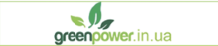 www.GreenPower.in.uaopt@ GreenPower.in.ua тел: +38 063 50-59-0-58       КОММЕРЧЕСКОЕ ПРЕДЛОЖЕНИЕ            Мы производим более 200 позиций товаров повышенного качества, ниже указан краткий перечень нашей продукции:Экстракторы:                              описание  прайс- экстракторы для протрушивания, просеивания- мешки для экстракции от 8 – 50 литров- экстракторы для экстрагирования газом от маленьких и до 40 литров - пресс         2.  Удобрения, стимуляторы, PH подготовка:         описание  прайс            - производим удобрения под брендом - GreenPower.in.ua            - производим всю линейку удобрений GHE под брендом - GHE.in.uaКратко о удобрениях и других жидкостях для гидропоники почитать можно здесьПродукция GHE, может быть в двух исполнениях с наклейкой на продукции с эмблемой GHE.in.ua, или с эмблемой GreenPower.in.ua на Ваш выбор.        3.  Горшки цветочные тканевые:                                описание  прайс            - тканевой цветочный (от4-150 литров)            - тканевые горшочки для саженцев и рассады       4.  Угольный фильтра (все размеры от 100- 150 диаметра, а мега большие размеры под заказ)  описание  прайс       5.  Электрические коврики с подогревом     описание  прайс       6.  Освещение:                   описание  прайс            -култубы            - лайтмувер            -отражатели, переотражатели       7. Лабораторные тесты по определению процентного содержания соединений в растенияхПодробнее описание  прайсИ многое другое            Если у Вас есть сайт или возможность продавать через интернет предлагаем партнерство, дропшипинг - Вы выставляете на интернет площадках товар, покупатель покупает у Вас оплачивает Вам, Мы в тот же день отправляем заказанный товар. Ваша прибыль от цены на сайте 20% сразу, возможна отправка товаров наложенным платежом    Если у вас есть физический магазин, то все покупатели с наших сайтов которые находятся в Вашем городе будут направлены к Вам в физический магазин для покупки нашего товара у Вас. Вы получаете мощнейшую рекламу. На наших сайтах будет помечено на картах метками расположения Ваших магазинов, как пункты продаж нашей продукции - это увеличит Ваши продажи и посещаемость состоятельных садоводов в Ваши физические магазины. + Ваша цена со скидкой -33,3% от нашей цены             Вся продукция на гарантии и бесплатно обменивается, возвращается и все претензии удовлетворяются. Производимый нами товар востребован круглогодично, во все времена года растят растения с применением наших удобрения и в помещениях, и на улице. Удобрения бывают в жидкой форме и сухим порошком, pH регуляторы - для понижения или повышения стабилизации поливочных растворов, pH индикаторы - для определения кислотности воды растворов, грунта и т.д. Стимуляторы - увеличение различных частей растений, а также делая их в общем больше,  чем их генетическая предрасположенность.               Также хотим отметить, что товар всегда в наличии на складах, т.к. мы его сами производим. Отправка товара осуществляется каждый день. Форма оплаты наличным и безналичным расчетом. Мы являемся плательщиками НДС.              Периодически у нас проводятся семинары и тренинги, также есть Call-центр, где всегда покупатель может получить ответы на все сложные технические вопросы.              Прайс и Описание товаров в электронном виде, скачать можно здесь.